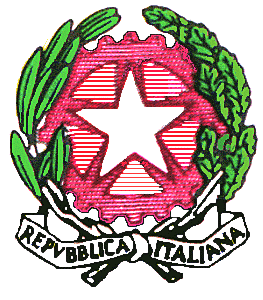 ISTITUTO COMPRENSIVOD’ALCONTRESVia S. Vito n. 33  - 98051 Barcellona Pozzo di Gotto (ME)Ambito Territoriale 15 cod. fisc. 900008820830 - tel 090/9761049e-mail meic82400l@istruzione.it -  meic82400l@pec.istruzione.itMODULO DI DICHIARAZIONE PERSONALE ATAANNO SCOLASTICO 2020/2021Ai fini dell’assegnazione del bonus premiale ciascun Dipendente personale ATA, che vorrà partecipare alla procedura tesa all’accesso della retribuzione accessoria del bonus previsto a dalla Legge 107/2015, dovrà compilare il presente modulo avendo cura di apporre una X in corrispondenza del o dei  descrittori sviluppati durante il corso dell’anno scolastico tenendo conto del peso da attribuire a ciascuno di esso sulla base della legenda. Ciascun descrittore dichiarato dovrà essere adeguatamente supportato da apposita produzione documentale da allegare alla domanda entro il termine di scadenza che sarà comunicato con circolare interna del Dirigente scolastico.Nome e cognome                                                            nata/o  a                                          il                      residente                                               C.F.                                                      docente                                           in servizio presso l’Istituto  Comprensivo D’Alcontres di Barcellona Pozzo di Gotto  AGGREGAZIONE DELLE COMPETENZE PROFESSIONALI INDICATORIDESCRITTORIPESO(valore X esprimibile per ogni descrittore)DICHIARAZIONE DI  INTERVENTO EFFETTUATOCONVALIDA A CURA DEL D.S.DOCUMENTAZIONE MAGGIOR CARICO DI LAVORO Presenza in servizio in occasione di momenti di massima concentrazione del lavoro anche in giornate di chiusura2. carico derivante da nuove modalità di espletamento del lavoro legate all’emergenza sanitaria1a.convocazione straordinaria fuori dall’orario di servizio 1b.espletamento attività straordinaria in giornate ricorrenti o di seguito nell’arco della medesima settimana2.a Maggior impegno nell’espletamento delle procedure di routine 1.a X1.b Fino a 3 giornate nell’arco di un mese     XXDa 3 a 5 giornate nell’arco di un mese XXX2.aXDocumentazione a cura del dipendenteDocumentazione a cura del dipendenteMAGGIOR NUMERO DI PRATICHE /ATTIVITA’ ESPLETATE  IN CIASCUN SETTORE DI IMPIEGO1.a Contributo al miglioramento dell’istituzione scolastica1a aumento del numero di pratiche/attività espletate per lo svolgimento di una area di pertinenza . 1.a   X per una sola pratica/ attivitàXX per più di una pratica/ attivitàDocumentazione a cura del dipendenteMAGGIOR NUMERO DI PRATICHE /ATTIVITA’ ESPLETATE  IN CIASCUN SETTORE DI IMPIEGO3. Collaborazione in attività di miglioramento dell’istituzione scolastica3a. Impegno profuso nello svolgimento di attività straordinarie legate all’emergenza sanitaria3b. Percorsi di approfondimento effettuati attraverso la partecipazione a webinar e/o corsi di aggiornamento professionale  3.a   Per un solo tipo di attività svolta   X XPer più di un tipo di attività svolta  XXX3.b      partecipazione a corsi di aggiornamento professionale entro le 5 ore XXpartecipazione a corsi di aggiornamento professionale oltre le 5 ore XXXDocumentazione a cura del dipendenteGRADO DI COMPLESSITA’ DEGLI ATTI AMMINISTRATIVI ESPLETATI1. 1a. n. pratiche evase o attività  per grado di complessità – atti interni - 1.aFino a 3attività o atti propedeutici all’atto finale                         XDa 4 a 6   attività o  atti propedeutici all’atto finale          XXOltre 6      attività o   atti propedeutici all’atto finale        XXXDocumentazione a cura del dipendenteCAPACITA’ DI INTERVENIRE SU SETTORI DIVERSI DA QUELLO ASSEGNATO PER SOSTITUZIONI TEMPORANEE E/O DI EMERGENZA1.a supporto in settori diversi da quello assegnato1a.Con carattere di sporadicità  XCon carattere di regolarità    XX